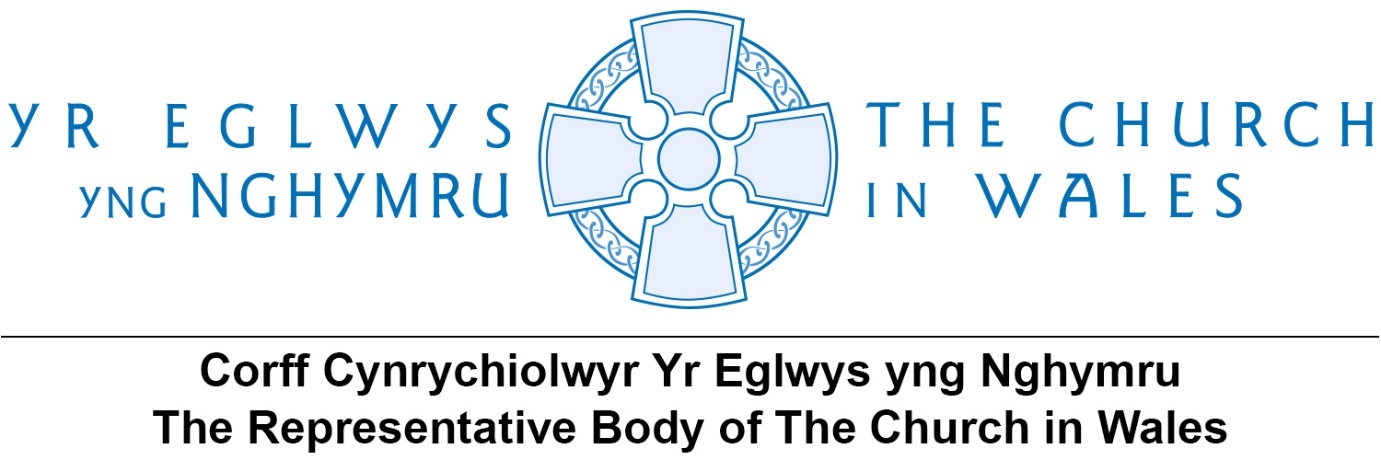 Gwahanu gwastraff ar gyfer ailgylchu a thynhau rheoliadau gwastraff bwyd o 6 Ebrill 2024Newidiadau i gyfraith ailgylchuMae'r nodyn hwn yn tynnu sylw at ofynion cyfreithiol eich eglwys mewn perthynas ag ailgylchu gwastraff.Fel eglwys, efallai eich bod eisoes yn ailgylchu cymaint o wastraff â phosibl, yn ogystal â cheisio bod yn greadigol wrth ailddefnyddio eitemau'n ddiogel yn ystod gweithgareddau'r eglwys, megis ar gyfer gweithgareddau cylchoedd chwarae. O 6 Ebrill 2024, mae cyfraith ailgylchu annomestig yn newid yng Nghymru: https://busnes.senedd.cymru/mgIssueHistoryHome.aspx?IId=42201Bydd gofyn i bob eglwys a neuadd eglwys – yn ogystal ag adeiladau annomestig eraill – fod yn fwy trylwyr wrth ddidoli gwastraff i'w ailgylchu er mwyn galluogi mwy o  ailgylchu ac osgoi’r posibilrwydd o groeshalogi. Sut bydd y newidiadau yn effeithio ar eich eglwysO 6 Ebrill 2024, bydd angen i berchennog/rheolwr y safle neu drefnydd gweithgaredd ar y safle, rannu deunydd ailgylchu i chwe chynhwysydd ailgylchu gwahanol,.Y chwe chynhwysydd gwahanol: 1. Gwydr 2. Plastig, metel a chartonau a deunyddiau pecynnu tebyg eraill (sylwer: mae gwaharddiad ar gyflenwi llawer o eitemau plastig untro ers 30 Hydref 2023) 3. Papur a cherdyn 4. Gwastraff bwyd (gweler ymhellach isod) 5. Cyfarpar trydanol bach sydd *heb ei werthu 6. Tecstilau sydd *heb eu gwerthu *Ystyr "heb eu gwerthu" yw cynnyrch defnyddiwr sydd heb gael ei ddefnyddio. I ddechrau, mae'n annhebygol y bydd Categorïau 5 a 6 uchod yn berthnasol i eglwysi (neu i siopau elusen) sy'n gwerthu nwyddau ail-law. Fodd bynnag, mae Llywodraeth Cymru yn bwriadu cymhwyso'r gofyniad ailgylchu i decstilau o bob math ymhen tair blynedd, a phob offer trydanol bach ymhen dwy flynedd, felly efallai y bydd eich eglwys yn dymuno paratoi at y newid hwn yn awr. Mae'r diffiniadau llawn ar gyfer y chwe chategori, fel y nodir yn y rheoliadau, wedi'u cynnwys fel atodiad isod. Mae canllawiau pellach ar gael ar wefan Llywodraeth Cymru: https://www.llyw.cymru/newidiadau-i-ailgylchu-yn-y-gweithle-canllawiau-ar-gyfer-gweithleoedd?_gl=1*1d4k84g*_ga*ODg5MTE3NDguMTcwNDcwNjc0MQ..*_ga_L1471V4N02*MTcwNTkxODM1OC4xMy4xLjE3MDU5MjI4NjQuMC4wLjA.&_ga=2.154764664.1181652545.1705914697-88911748.1704706741.Gall rhoi gwastraff anghywir yn y cynhwysydd anghywir arwain at hysbysiad cosb benodedig (dirwy) Gall awdurdod lleol godi dirwy o'r fath, ond bwriad Llywodraeth Cymru yw atgoffa ac addysgu yn gyntaf cyn cosbi a dirwyo. Felly, gan fod llawer o adeiladau eglwysig yn safleoedd amlddefnydd rhaid i’w rheolwyr a’u hymddiriedolwyr sicrhau bod pob defnyddiwr yn ymwybodol o'r rheoliadau newydd. Rhaid parhau i waredu gwastraff peryglus (fel batris, toddyddion, plaleiddiaid ac ati) yn ddiogel, a’u cadw ar wahân i'r cynwysyddion ailgylchu. Diffinio gwastraff cartref a masnacholMae'r rhan fwyaf o addoldai, "safleoedd a ddefnyddir yn gyfan gwbl neu'n bennaf ar gyfer cyfarfodydd cyhoeddus" (megis neuaddau eglwys a chanolfannau cymunedol) a siopau elusennol yn gymwys i dderbyn casgliadau gwastraff cartref di-dâl o dan Reoliadau Gwastraff Rheoledig (Cymru a Lloegr) 2012. O safbwynt eglwysi, yr unig eithriadau sy'n debygol o godi yw caffis eglwysig neu siopau sy'n gweithredu ar sail fasnachol, a chanolfannau preswyl. Bydd disgwyl i’r rheiny drefnu casgliadau gwastraff masnachol. Nid yw Rheoliadau 2012 yn newid ac maent yn parhau mewn grym. Fodd bynnag, bydd hyd yn oed safleoedd sy'n gymwys i gael casglu eu gwastraff cartref yn ddi-dâl yn gorfod gwahanu eu gwastraff i mewn i’r chwe chynhwysydd a ddisgrifir uchod. Mater i'r awdurdod lleol fydd penderfynu sut mae'r rhain yn cael eu casglu - boed yn rhad ac am ddim gan ei wasanaeth casglu gwastraff masnachol, neu (fel yn y rhan fwyaf o achosion) gan ei wasanaeth casglu gwastraff cartref, a sut i ddelio â'r gwahaniaethau yn y gofynion gwahanu rhwng safleoedd domestig (cartrefi) a'r rheoliadau newydd hyn.Os bydd awdurdodau lleol yn ceisio newid eich eglwys a’i gorfodi i dalu am y gwasanaeth casglu gwastraff, dylech gyfeirio'r awdurdod lleol at reoliadau 2012. Gwastraff bwydBydd y gofyniad cyfreithiol i wahanu ac ailgylchu gwastraff bwyd yn berthnasol i safle sy'n cynhyrchu 5kg neu fwy o wastraff bwyd yr wythnos (os byddwch yn cynhyrchu llai, bydd yn gyfreithiol rhoi gwastraff bwyd yn y ffrwd wastraff gyffredinol, na ellir ei ailgylchu). Fodd bynnag, mae'n arfer da gwahanu ac ailgylchu pob gwastraff bwyd, hyd yn oed symiau bach, a gellir casglu hyn o eglwysi yn rhad ac am ddim fel gwastraff cartref. Felly, byddem yn annog eglwysi i wneud hynny.Gwahardd rhoi gwastraff bwyd i lawr y sinc neu i’r draen cyhoeddusYn ogystal, bydd gwaharddiad ar waredu unrhyw wastraff bwyd i lawr y sinc neu i mewn i’r draen neu garthffos gyhoeddus. Mae hyn yn berthnasol nid yn unig i dywallt bwyd yn uniongyrchol i'r sinc neu'r draen ond mae'n golygu na chaniateir defnyddio offer fel tanc malu, treulwyr ensymau neu ddad-ddyfrwr. Dylai eglwysi sicrhau bod defnyddwyr eu safleoedd yn ymwybodol o hyn. Nid yw’n orfodol i chi dynnu allan unrhyw offer o'r fath sydd gennych, ond mae'n debyg ei fod yn syniad da ei ddatgysylltu neu ei dynnu allan fel nad oes modd ei ddefnyddio ar ddamwain. Bydd rhyddhau gwastraff bwyd i'r draeniau neu'r carthffosydd cyhoeddus yn drosedd, ac os bydd hyn yn digwydd, gall y safle neu'r gweithredwr dan sylw wynebu hysbysiad cosb benodedig. Atodiad Diffiniadau o'r mathau o wastraff (nid oes unrhyw wastraff peryglus wedi’i gynnwys yma gan fod yn rhaid ei waredu ar wahân) 1. Gwydr • Poteli gwydr a ddefnyddir i becynnu • Jariau gwydr a ddefnyddir i becynnu 2. Cartonau ac ati o blastig a metel a) Cartonau a phecynnau cyfansawdd tebyg o ffibr, sef deunydd pecynnu, sydd wedi'i wneud o neu ffibrau papur neu bapur bwrdd, wedi'i lamineiddio â phlastig polythen dwysedd isel neu bolypropylen, ac a allai hefyd fod â haenau o ddeunyddiau eraill, i ffurfio uned sengl na ellir ei gwahanu â llaw, wedi'i gyfyngu i’r canlynol: • Cartonau • Cwpanau papur gyda haen blastig bolypropylen neu bolythen dwysedd isel• Cynwysyddion papur caledb) Metel: • Ffoil alwminiwm • Hambyrddau bwyd alwminiwm • Tiwbiau alwminiwm • Erosolau dur ac alwminiwm • Capiau a chaeadau poteli a jariau o ddur ac alwminiwm • Caniau a thuniau dur ac alwminiwm c) Plastig • Deunydd pecynnu plastig tereffthalad polyethylen crisialedig a thereffthalad polyethylen amorffaidd sy'n cynnwys potiau, tybiau, hambyrddau, caeadau caled a lled-galed a chwpanau clir ac eithrio lle mae'r plastig yn cynnwys pigment carbon du fel nad yw'n ganfyddadwy yn is-goch agos• Poteli plastig tereffthalad polyethylen amorffaidd ac eithrio lle mae'r plastig yn cynnwys pigment carbon du fel nad yw'n ganfyddadwy yn is-goch agos • Polyethylen dwysedd uchel a deunydd pecynnu polyethylen dwysedd isel sy'n cynnwys potiau, tybiau, hambyrddau a chaeadau caled a lled-galed ac eithrio lle mae'r plastig yn cynnwys pigment carbon du fel nad yw'n ganfyddadwy yn is-goch agos • Polyethylen dwysedd uchel a photeli plastig polyethylen dwysedd isel, pympiau a chliciedau ac eithrio lle mae'r plastig yn cynnwys pigment carbon du fel nad yw'n ganfyddadwy yn is-goch agos • Deunydd pecynnu plastig polypropylen estynedig a pholypropylen sy'n cynnwys potiau, tybiau, hambyrddau, caeadau caled a lled-galed a chwpanau clir ac eithrio lle mae'r plastig yn cynnwys pigment du carbon fel nad yw'n ganfyddadwy yn is-goch agos • Tiwbiau pecynnu plastig polypropylen a pholyethylen ac eithrio: lle maent yn llai na 50x50mm, lle maent wedi cynnwys cynhyrchion a ddefnyddir mewn gwaith adeiladu, lle mae ganddynt haen fetel, neu lle maent yn blastig amryfonomer • Poteli plastig polypropylen, pympiau a chliciedau ac eithrio lle mae'r plastig yn cynnwys pigment carbon du fel nad yw'n ganfyddadwy yn is-goch agos 3. Papur a cherdyn Pob papur a chardfwrdd, ac eithrio: Deunydd pecynnu cyfansawdd ffibr, sef deunydd pecynnu sydd wedi'i wneud o fwrdd papur neu ffibrau papur, wedi'i lamineiddio â phlastig, ac a allai hefyd fod â haenau o ddeunyddiau eraill, i ffurfio uned sengl na ellir ei gwahanu â llaw Llyfrau clawr caled Amlenni leinin polyethylen wedi'u padio Papur a cherdyn sy'n cynnwys gliter neu ffoil Papur a cherdyn wedi'i halogi â bwyd, paent, olew neu saim Papur a cherdyn sydd wedi'u lamineiddio Tywelion papur, hancesi papur, weips gwlyb, papur cegin Cardiau crafu Papur wedi’i rwygoSticeri a nodiadau gludiog Derbyniadau til Papur wal Papur gwrthsaim, cwyr, a silicon 4. Gwastraff bwyd Pob gwastraff bwyd (gydag eithriadau prin iawn) 5. Cyfarpar trydanol ac electronig bach gwastraff heb ei werthu Pob cyfarpar trydanol ac electronig gwastraff bach heb ei werthu (fel y'i diffinnir uchod) 6. Tecstilau heb eu gwerthu • Dillad • Tecstilau sydd ddim yn ddillad, yn cynnwys carpedi a theils carped, tecstilau hamdden (fel pebyll a tharpolinau), matresi, matiau, defnyddiau’r tŷ (megis llenni, cynfasau gwely, carthenni, duvets, clustogau, tywelion), isgarpedi • Deunydd pecynnu wedi'i wneud o decstilau